Second Meeting of the EU4Environment 
Regional AssemblyDRAFT OUTLINE OF THE AGENDA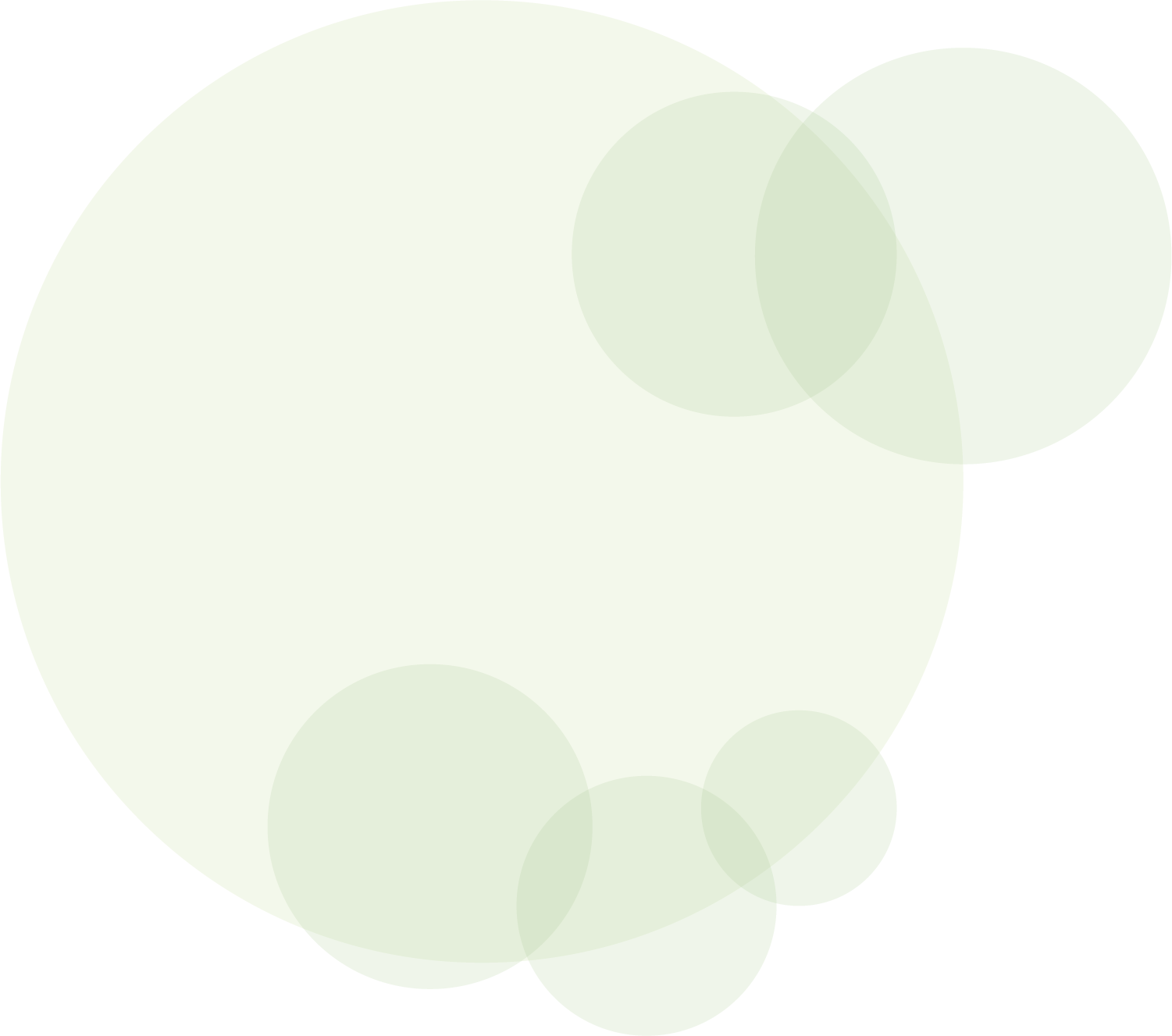 22 September 202010:00 – 13:00 (Paris/Brussels time)by ZOOMSecond meeting of the EU4Environment Regional Assembly 
22 September 2020, by videoconference (Zoom)Draft Outline of the Agenda22 September 202010:00 – 13:00 Paris/Brussels timeMeeting objectives, expected outputs and outcomesFollowing the virtual EU4Environment consultations with the EaP countries in May-July 2020, a virtual Regional Assembly meeting will be organized on 22 September 2020, to replace the in-person event that was initially planned for the same date.The EU4Environment Regional Assembly will discuss:the results and progress on the EU4Environment implementation, necessary adjustments to work plans for 2020-21, including those stemming from impacts of the Covid-19 pandemic; progress on communication; and the EU Green Deal context and the EaP Ministerial Conference on Environment and Climate Change (planned for 22 October 2020). ParticipantsThe meeting will gather the National Focal Points from the Ministries of Environment and of Economy of the Eastern Partnership (EaP) countries (Armenia, Azerbaijan, Belarus, Georgia, Republic of Moldova and Ukraine), representatives of European Union institutions (including the European Commission, the European External Action Service and EU Delegations), EU Member States, the EU4Environment Implementing Partners (OECD, UNECE, UNEP, UNIDO and World Bank), as well as National Action Coordinators. Representatives of civil society will be invited as observers. The Regional Assembly will be chaired by the European Commission.Supporting Documents- Narrative Report for 2019- Country and regional work plans for 2020-21- Publications and communication materialsPractical Information Virtual platform: Zoom, with English/Russian interpretation. Logistical Note will be circulated in due time.About EU4EnvironmentThe “European Union for Environment” (EU4Environment) Action aims to help the six partner countries: Armenia, Azerbaijan, Belarus, Georgia, Republic of Moldova, Ukraine preserve their natural capital and increase people's environmental well-being, by supporting environment-related action, demonstrating and unlocking opportunities for greener growth, and setting mechanisms to better manage environmental risks and impacts. The Action is funded by the European Union and implemented by five Partner organisations: OECD, UNECE, UNEP, UNIDO and the World Bank. The Action implementation period is 2019-2022.TimeItem09:30 – 10:00Registration of participants 10:00Video: EU4Environment10:00 – 10:15(15 min)Chair: European Commission (DG NEAR)Item 1. Welcome, opening and adoption of the agenda Welcome by the EC Introduction, overall progress on environmental and green policy reform and implementation in the EaP countries and highlights of the measurable achievements of the Action by OECD and UNIDO, as lead Partners10:15 – 10:20(5 min)Online poll on programme relevance, efficiency and effectiveness10:20 – 10:50(30 min)Item 2. Update on progress on the Action implementation, its impact and plans 2020-2021Presentations by the EaP countries – Ministries of Environment and of Economy (PPT template will be provided to guide country interventions)ArmeniaAzerbaijanBelarus10:50 – 10:55(5 min)Online poll on programme sustainability and horizontal issues10:55 – 11:30(35 min)Item 2. Update on progress on the Action implementation, its impact and plans 2020-2021 (continued)Presentations by the EaP countries GeorgiaRepublic of MoldovaUkraineIntervention by the Civil Society Forum11:30 – 11:40(10 min)Short breakVideo (UNEP)Video on SEA (UNECE)Video on RECP – example of Ukraine (UNIDO)11:40 – 12:00(20 min)Item 3. Update on progress on the Action implementation and plans for 2020-2021 (continued)Presentations by the Implementing Partners, with a focus on regional activities and components that were adjusted since beginning of the year Result 1 (UNEP and UNECE)Result 2 (UNEP and UNIDO)Result 3 and 5.3 (OECD)Result 4 (World Bank) Reactions from the EaP countries after each Result and interventions by Civil Society. 12:00 – 12:15(15 min)Item 4. Action governance, communications and next Regional AssemblyUpdate on governance arrangementsInter-ministerial dialogue on green economy and National Implementation Committees - UNEPNational Action Co-ordinators - OECDCoordination with other programmes and cross-cutting issues – OECD and UNIDO12:15 – 12:30(15 min)Item 5. Online poll session on selected projects12:30 – 12:45(15 min)Item 6. The EU Green Deal context and the EaP Ministerial Conference on Environment and Climate ChangeEU Green Deal and the preparations for the EaP Ministerial Conference on Environment and Climate Change planned for 22 October 2020 (key topics: green infrastructure and finance) – EC 12:45 – 13:00(15 min)Item 7. Other business and closureNext Regional Assembly meeting – OECDAny other businessClosing remarks